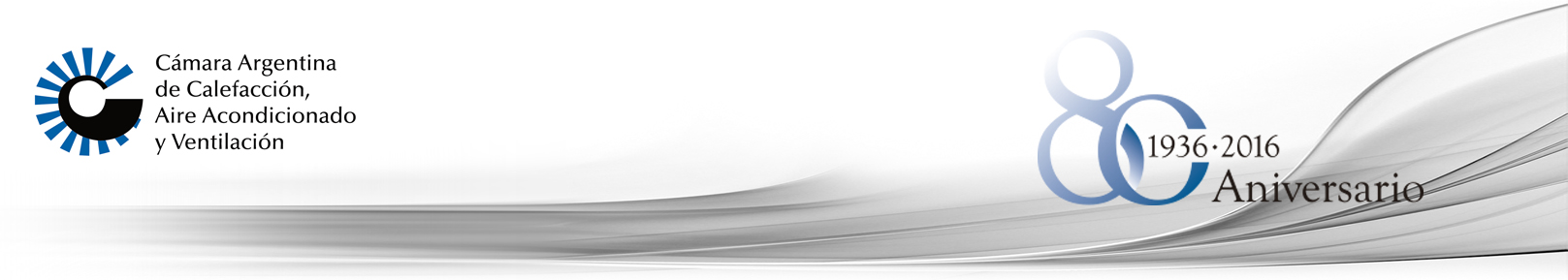 Estimado Matriculado, el motivo de la presente es conocer su opinión sobre si le resulta de interés tener la posibilidad de contratar por intermedio de la Cámara Argentina de Calefacción  Aire Acondicionado y Ventilación, un seguro personal por la suma de $200 (doscientos pesos) mensuales, el cual le permitirá contar con una cobertura frente a accidentes personales.A tal fin le solicito nos reenvie este E mail poniendo una cruz en la opción que le resulte adecuada y si lo desea puede dejarnos comentarios adicionales:

[    ] Me interesa contratar un seguro de esas características[    ] No me interesa contratar un seguro de esas característicasOtros comentarios:……………………………………………………………………………………………………………………….